 АДМИНИСТРАЦИЯ 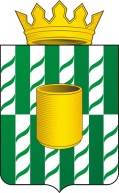 МУНИЦИПАЛЬНОГО ОБРАЗОВАНИЯ ВЕНЕВСКИЙ РАЙОН ПОСТАНОВЛЕНИЕО внесении изменений в постановление администрации муниципального образования Веневский район от 14.02.2022 №138 «Об утверждении паспорта муниципальной программымуниципального образования город Венев Веневского района«Формирование современной городской средымуниципального образования город Венев Веневского района»В соответствии с  Указом Президента Российской Федерации от 21.07.2020   № 474 «О национальных целях развития Российской Федерации на период до 2030 года», постановлением Правительства Российской Федерации от 26.05.2021 № 786 «О системе управления государственными программами Российской Федерации», ст.179 Бюджетного кодекса Российской Федерации, на основании Устава муниципального образования Веневский район, администрация муниципального образования  Веневский район  ПОСТАНОВЛЯЕТ:1. Утвердить изменения, которые вносятся в постановление   администрации муниципального образования Веневский район от 14.02.2022 №138 «Об утверждении паспорта муниципальной программы муниципального образования город Венев Веневского района «Формирование современной городской среды муниципального образования город Венев Веневского района», согласно приложению.2. Опубликовать настоящее постановление в газете «Вести Веневского района».3. Отделу по МСУ и информационным технологиям администрации муниципального образования Веневский район (Студеникина Л.В.)  разместить настоящее постановление в сети Интернет на официальном сайте администрации муниципального образования Веневский район.4. Постановление вступает в силу со дня опубликования.ИЗМЕНЕНИЯ,которые вносятся в постановление администрации муниципального образования Веневский район 14.02.2022 №138 «Об утверждении паспорта муниципальной программы муниципального образования город Венев Веневского района «Формирование современной городской среды муниципального образования город Венев Веневского района»В приложении к постановлению:«ПАСПОРТ муниципальной программы муниципального образования город Венев Веневского района «Формирование современной городской среды муниципального образования город Венев Веневского района» изложить в новой редакции:«ПАСПОРТмуниципальной программы муниципального образования город Венев Веневского района «Формирование современной городской среды муниципального образования город Венев Веневского района»Основные положенияРаздел «3. Показатели муниципальной программы муниципального образования город Венев Веневского района «Формирование современной городской среды муниципального образования город Венев Веневского района» паспорта муниципальной программы муниципального образования город Венев Веневского района «Формирование современной городской среды муниципального образования город Венев Веневского района» изложить в новой редакции:3. Показатели муниципальной программы муниципального образования город Венев Веневского района «Формирование современной городской среды муниципального образования город Венев Веневского района»Пункт «5. Финансовое обеспечение муниципальной программы муниципального образования город Венев Веневского района «Формирование современной городской среды муниципального образования город Венев Веневского района»» изложить в новой редакции:«5. Финансовое обеспечение муниципальной программы муниципального образования город Венев Веневского района«Формирование современной городской среды муниципального образования город Венев Веневского района»Раздел «6. Адресный перечень объектов муниципальной программы муниципального образования Веневский район «Формирование современной городской среды муниципального образования Веневский район» паспорта муниципальной программы муниципального образования Веневский район «Формирование современной городской среды муниципального образования Веневский район» изложить в новой редакции:«6. Адресный перечень объектов муниципальной программы муниципального образования город Венев Веневского района«Формирование современной городской среды муниципального образования город Венев Веневского района»Раздел «8. План реализации муниципальной программы муниципального образования город Венев Веневского района «Формирование современной городской среды муниципального образования город Венев Веневского района» на 2024 год» паспорта муниципальной программы муниципального образования Веневский район «Формирование современной городской среды муниципального образования Веневский район» изложить в новой редакции:«8. План реализации муниципальной программы муниципального образования город Венев Веневского района «Формирование современной городской среды муниципального образования город Венев Веневского района» на 2024 годот 17.05.2024№ 597Глава администрации муниципального образования Веневский районА.Г. ШубчинскийПриложениек постановлению администрации муниципального образования Веневский районот 17.05.2024 № 5971.Куратор муниципальной программыП. А. Козлов, заместитель главы администрации муниципального образования Веневский район2.Ответственный исполнитель        
программыМуниципальное учреждение администрации муниципального образования Веневский район «Управление строительства и жилищно-коммунального хозяйства» (далее – МУ «УС ЖКХ»)3.Цель программыПовышение качества и комфорта городской среды на территории города Венева Веневского района4.Направления1.Иные направления деятельности, отвечающие критериям проектной деятельности: «Формирование комфортной городской среды»5.Период реализации         
 программы2022-20266.Объем ресурсного обеспечения программы (в тыс.руб.)2022 - 207,72023 - 330,22024 - 524,02025 - 0,02026 - 0,07.Ожидаемые результаты реализации программыВ результате реализации программы ожидается достижение следующих показателей:- увеличение доли благоустроенных дворовых территорий от общего количества дворовых территорий с 58,3 % до  100 %; - увеличение площади отремонтированного асфальтового покрытия дворовых территорий с 80,0 тыс.кв.м до 115,5 тыс.кв.м;- увеличение количества благоустроенных дворовых территорий от 77 ед. до 132 ед.;- увеличение доли благоустроенных общественных территорий от общего количества общественных территорий с 70% до 100 %;- увеличение площади отремонтированного асфальтового покрытия общественных территорий с 116 тыс.кв.м до 128,8 тыс.кв.м;- увеличение количества благоустроенных общественных территорий от 14 ед. до 21 ед.8.Влияние на достижение национальных целей Российской ФедерацииКомфортная и безопасная среда для жизни9.Приоритетное направление развития/Цель развития в рамках Основных направлений деятельности Правительства Тульской области на период до 2026 годаИнфраструктура: опережающее развитиеN п/пНаименование показателяЕдиница измеренияОтветственный исполнитель(наименование органа исполнительной власти, организации,учреждения, ГРБС)Порядок формирования показателя (наименование документа-источника, формула расчета, методика, желаемая тенденция  развития показателя)Система мониторинга (ежемесячно, ежеквартально, ежегодно, на конкретную дату)Значения показателейЗначения показателейЗначения показателейЗначения показателейЗначения показателейN п/пНаименование показателяЕдиница измеренияОтветственный исполнитель(наименование органа исполнительной власти, организации,учреждения, ГРБС)Порядок формирования показателя (наименование документа-источника, формула расчета, методика, желаемая тенденция  развития показателя)Система мониторинга (ежемесячно, ежеквартально, ежегодно, на конкретную дату)1-ый год реализацииМП20222-ый год реализацииМП20233-ый год реализацииМП20244-ый год реализацииМП20255-ый год реализацииМП20261234567891011Задача 1. Обеспечение формирования единого облика муниципального образования город Венев Веневского района, повышение уровня вовлеченности заинтересованных граждан, организаций в реализацию мероприятий по благоустройству муниципального образования город Венев Веневского районаЗадача 1. Обеспечение формирования единого облика муниципального образования город Венев Веневского района, повышение уровня вовлеченности заинтересованных граждан, организаций в реализацию мероприятий по благоустройству муниципального образования город Венев Веневского районаЗадача 1. Обеспечение формирования единого облика муниципального образования город Венев Веневского района, повышение уровня вовлеченности заинтересованных граждан, организаций в реализацию мероприятий по благоустройству муниципального образования город Венев Веневского районаЗадача 1. Обеспечение формирования единого облика муниципального образования город Венев Веневского района, повышение уровня вовлеченности заинтересованных граждан, организаций в реализацию мероприятий по благоустройству муниципального образования город Венев Веневского районаЗадача 1. Обеспечение формирования единого облика муниципального образования город Венев Веневского района, повышение уровня вовлеченности заинтересованных граждан, организаций в реализацию мероприятий по благоустройству муниципального образования город Венев Веневского районаЗадача 1. Обеспечение формирования единого облика муниципального образования город Венев Веневского района, повышение уровня вовлеченности заинтересованных граждан, организаций в реализацию мероприятий по благоустройству муниципального образования город Венев Веневского районаЗадача 1. Обеспечение формирования единого облика муниципального образования город Венев Веневского района, повышение уровня вовлеченности заинтересованных граждан, организаций в реализацию мероприятий по благоустройству муниципального образования город Венев Веневского районаЗадача 1. Обеспечение формирования единого облика муниципального образования город Венев Веневского района, повышение уровня вовлеченности заинтересованных граждан, организаций в реализацию мероприятий по благоустройству муниципального образования город Венев Веневского районаЗадача 1. Обеспечение формирования единого облика муниципального образования город Венев Веневского района, повышение уровня вовлеченности заинтересованных граждан, организаций в реализацию мероприятий по благоустройству муниципального образования город Венев Веневского районаЗадача 1. Обеспечение формирования единого облика муниципального образования город Венев Веневского района, повышение уровня вовлеченности заинтересованных граждан, организаций в реализацию мероприятий по благоустройству муниципального образования город Венев Веневского районаЗадача 1. Обеспечение формирования единого облика муниципального образования город Венев Веневского района, повышение уровня вовлеченности заинтересованных граждан, организаций в реализацию мероприятий по благоустройству муниципального образования город Венев Веневского районаНаправление 1. Иные направления деятельности, отвечающие критериям проектной деятельности: «Формирование комфортной городской среды»Направление 1. Иные направления деятельности, отвечающие критериям проектной деятельности: «Формирование комфортной городской среды»Направление 1. Иные направления деятельности, отвечающие критериям проектной деятельности: «Формирование комфортной городской среды»Направление 1. Иные направления деятельности, отвечающие критериям проектной деятельности: «Формирование комфортной городской среды»Направление 1. Иные направления деятельности, отвечающие критериям проектной деятельности: «Формирование комфортной городской среды»Направление 1. Иные направления деятельности, отвечающие критериям проектной деятельности: «Формирование комфортной городской среды»Направление 1. Иные направления деятельности, отвечающие критериям проектной деятельности: «Формирование комфортной городской среды»Направление 1. Иные направления деятельности, отвечающие критериям проектной деятельности: «Формирование комфортной городской среды»Направление 1. Иные направления деятельности, отвечающие критериям проектной деятельности: «Формирование комфортной городской среды»Направление 1. Иные направления деятельности, отвечающие критериям проектной деятельности: «Формирование комфортной городской среды»Направление 1. Иные направления деятельности, отвечающие критериям проектной деятельности: «Формирование комфортной городской среды»1.1Доля благоустроенных дворовых территорий от общего количества дворовых территорий%МУ «УС ЖКХ»Показатель определяется как отношение количества благоустроенных дворовых территорий за отчетный период к общему количеству дворовых территорий на конец отчетного периода, на основании актов выполненных работ. Желаемая тенденция  развития показателя- его ростежегодно7,63,86,111,312,91.2Площадь отремонтированного асфальтового покрытия дворовых территорийтыс. кв.мМУ «УС ЖКХ»Показатель определяется суммированием площади отремонтированного асфальтового покрытия дворовых территорий за отчетный период, на основании актов выполненных работ. Желаемая тенденция  развития показателя- его ростежегодно5,43,83,86,216,31.3Количество благоустроенных дворовых территорийед.МУ «УС ЖКХ»Показатель определяется суммированием количества благоустроенных дворовых территорий за отчетный период,на основании актов выполненных работ. Желаемая тенденция  развития показателя- его ростежегодно105815171.4Доляблагоустроенных общественных территорий от общего количества общественных территорий%МУ «УС ЖКХ»Показатель определяется как отношение количества благоустроенных общественных территорий за отчетный период к общему количеству общественных территорий на конец отчетного периода, на основании актов выполненных работ. Желаемая тенденция  развития показателя- его ростежегодно09,54,84,714,31.5Площадь отремонтированного асфальтового покрытия общественных территорийтыс. кв.мМУ «УС ЖКХ»Показатель определяется суммированием площади отремонтированного асфальтового покрытия за отчетный период, на основании актов выполненных работ. Желаемая тенденция  развития показателя- его ростежегодно00,740,60,9610,51.6Количество благоустроенных общественных
территорийед.МУ «УС ЖКХ»Показатель определяется суммированием количества благоустроенных общественных территорий за отчетный период, на основании актов выполненных работ. Желаемая тенденция  развития показателя- его ростежегодно02113СтатусНаименование муниципальной программы,  подпрограммы (основного мероприятия)Ответственный исполнитель  (наименование органа исполнительной власти, ГРБС, организации, учреждения)Источники финансового обеспеченияКод бюджетной классификацииКод бюджетной классификацииКод бюджетной классификацииКод бюджетной классификацииРасходы (тыс.руб.) годыРасходы (тыс.руб.) годыРасходы (тыс.руб.) годыРасходы (тыс.руб.) годыРасходы (тыс.руб.) годыСтатусНаименование муниципальной программы,  подпрограммы (основного мероприятия)Ответственный исполнитель  (наименование органа исполнительной власти, ГРБС, организации, учреждения)Источники финансового обеспеченияГРБСРзПрЦСРВР1-ый год реализацииМП20222-ый год реализации МП20233-ый год реализации МП20244-ый год реализации МП20255-ый год реализации МП202612345678910111213Муниципальная программа«Формирование современной городской среды  муниципального образования город Венев Веневского района»МУ «УС ЖКХ»Всего, в том числе90105030500000540207,7330,2524,000Муниципальная программа«Формирование современной городской среды  муниципального образования город Венев Веневского района»МУ «УС ЖКХ»Средства бюджетаМО г. Венев Веневского района90105030500000540207,7330,2524,000Структурный элемент 1 Иные направления деятельности, отвечающие критериям проектной деятельности: «Формирование комфортной городской среды»МУ «УС ЖКХ»Всего, в том числе90105030530000000540207,7330,2524,000Структурный элемент 1 Иные направления деятельности, отвечающие критериям проектной деятельности: «Формирование комфортной городской среды»МУ «УС ЖКХ»Средства бюджета МО г. Венев  Веневского района90105030530000000540207,7330,2524,000№п/пНаименование мероприятия, объекта, проектаОбщий объем финансирования (тыс.руб.)В том числе по источникам финансирования (тыс.руб.)В том числе по источникам финансирования (тыс.руб.)В том числе по источникам финансирования (тыс.руб.)В том числе по источникам финансирования (тыс.руб.)В том числе по источникам финансирования (тыс.руб.)В том числе по источникам финансирования (тыс.руб.)№п/пНаименование мероприятия, объекта, проектаОбщий объем финансирования (тыс.руб.)Средства федерального бюджетаСредствабюджета ТульскойобластиСредства  бюджета  муниципального образования Веневский район Средства  бюджета  муниципального образования г. ВеневСредства  бюджета  муниципального образования г. ВеневИные источники (дополнительные средства бюджета МО город Венев)1. «Формирование комфортной городской среды» 2022 год «Формирование комфортной городской среды» 2022 год «Формирование комфортной городской среды» 2022 год «Формирование комфортной городской среды» 2022 год «Формирование комфортной городской среды» 2022 год «Формирование комфортной городской среды» 2022 год «Формирование комфортной городской среды» 2022 год «Формирование комфортной городской среды» 2022 годВсего по программеВсего по программе9 861,79 267,9386,20,0197,010,610,61.1Благоустройство дворовых территорий многоквартирных домов9 569,39 002,7375,20191,4001.1.1Ремонт внутридворовой территории многоквартирного дома № 14в по ул. Белова в г. Веневе582,6548,122,8011,7001.1.2Ремонт внутридворовой территории многоквартирного дома № 14г по ул. Белова в г. Веневе770,7725,130,2015,4001.1.3Ремонт внутридворовой территории многоквартирного дома № 22 по ул. Белова в г. Веневе2 013,41 894,179,0040,3001.1.4Ремонт внутридворовой территории многоквартирного дома № 24 по ул. Белова в г. Веневе2 013,41 894,179,0040,3001.1.5Ремонт внутридворовой территории многоквартирного дома № 15 по ул. Советская в г. Веневе1 791,41 685,470,2035,8001.1.6Ремонт внутридворовой территории многоквартирного дома № 6 по ул. Пролетарскаяв г. Веневе1 591,41 497,262,4031,8001.1.7Ремонт внутридворовой территории многоквартирного дома № 10 по ул. Пролетарская в г. Веневе534,5502,821,0010,7001.1.8Ремонт внутридворовой территории многоквартирного дома № 15 по ул. Пролетарская в г. Веневе1 015,8955,739,8020,3001.1.9Ремонт внутридворовой территории многоквартирного дома № 2а пл. Ильича в г. Веневе828,7779,632,5016,6001.1.10Ремонт внутридворовой территории многоквартирного дома № 8 по ул. Л. Толстогов г. Веневе440,8414,717,308,8001.2Выполнение работ по ремонту освещения внутридворовых территорий МКД № 14в, 14г, 22, 24 по ул. Белова, № 15 по ул. Советская, №6, 10, 15 по ул. Пролетарская, № 2а пл. Ильича в г. Веневе 282,9265,211,005,61,11,11.3Проверка  проектно-сметной документации9,500009,59,52. «Формирование комфортной городской среды» 2023 год «Формирование комфортной городской среды» 2023 год «Формирование комфортной городской среды» 2023 год «Формирование комфортной городской среды» 2023 год «Формирование комфортной городской среды» 2023 год «Формирование комфортной городской среды» 2023 год «Формирование комфортной городской среды» 2023 год «Формирование комфортной городской среды» 2023 годВсего по программеВсего по программе17 397,710 653,64 431,91 982,0226,5103,7103,72.1Благоустройство общественных территорий7 605,51 538,74 052,11 982,032,7002.1.1Благоустройство Парка  КиО им. Д.Т. Стихарева г. Венева5 970,003 988,01 982,00002.1.2Благоустройство общественной территории вдоль автодороги по улице Большие Городенцы вблизи МКД № 20 микрорайона Южный в г. Веневе. Ремонт пешеходной дорожки1 635,51 538,764,1032,7002.2Региональный проект «Формирование комфортной городской среды» (благоустройство дворовых территорий многоквартирных домов)9 688,59 114,9379,80193,8002.2.1Ремонт внутридворовой территории многоквартирного дома № 16 по ул. Пролетарская в г. Веневе1 189,31 118,946,6023,8002.2.2Ремонт внутридворовой территории многоквартирного дома № 38а мкр. «Южный»  г. Венева7 556,77 109,4296,20151,1002.2.3Ремонт внутридворовой территории многоквартирного дома № 38б мкр. «Южный» г. Венева7 556,77 109,4296,20151,1002.2.4Ремонт внутридворовой территории многоквартирного дома № 38в мкр. «Южный» г. Венева7 556,77 109,4296,20151,1002.2.5Ремонт внутридворовой территории многоквартирного дома № 10 по ул. Л. Толстого в г. Веневе647,0608,725,4012,9002.2.6Выполнение работ по благоустройству придомовых территорий – устройству систем внешнего освещения по адресам г. Венев, мкр. Южный, д. 46в, 38а, 38б, 38в295,5277,911,606,0002.3Расходы на благоустройство дворовых и общественных территорий (проверка сметной документации)103,70000103,7103,73. «Формирование комфортной городской среды» 2024 год «Формирование комфортной городской среды» 2024 год «Формирование комфортной городской среды» 2024 год «Формирование комфортной городской среды» 2024 год «Формирование комфортной городской среды» 2024 год «Формирование комфортной городской среды» 2024 год «Формирование комфортной городской среды» 2024 год «Формирование комфортной городской среды» 2024 годВсего по программеВсего по программе12 145,68 721,72 553,5528,5341,9003.1Благоустройство общественных территорий2 714,62 443,7101,8116,952,2003.1.1Ремонт пешеходной зоны по улице Большие Городенцы вблизи МКД № 17 микрорайона Южный в г. Веневе2 356,32 106,887,8116,944,8003.1.2Ремонт освещения пешеходной зоны по улице Большие Городенцы вблизи МКД № 17 микрорайона Южный в г. Веневе358,3336,914,007,4003.2Благоустройство дворовых территорий многоквартирных домов9 431,06 278,02 451,7411,6289,7003.2.1Ремонт внутридворовой территории многоквартирного дома № 9 по ул. Л. Толстогов г. Веневе905,2802,133,452,717,0003.2.2Ремонт внутридворовой территории многоквартирного дома № 46-в мкр. «Южный» г. Венева1 796,81 592,166,3104,633,8003.2.3Ремонт внутридворовой территории многоквартирного дома № 12-а по ул. К. Марксав г. Веневе708,5627,826,241,213,3003.2.4Ремонт внутридворовой территории многоквартирного дома № 17 по ул. К. Марксав г. Веневе1 603,71 421,359,293,030,2003.2.5Ремонт внутридворовой территории многоквартирного дома № 9-а по ул. Советская в г. Веневе814,2721,530,147,315,3003.2.6Ремонт внутридворовой территории многоквартирного дома № 7 по ул. Международнаяв г. Веневе1 256,01 113,246,472,823,6003.2.7Ремонт внутридворовой территории многоквартирного дома № 19 по ул. К. Марксав г. Веневе1 300,001 213,3086,7003.2.8Ремонт внутридворовой территории многоквартирного№ 16 по улице Володарскогов г. Веневе1 046,60976,8069,8004. «Формирование комфортной городской среды» 2025 год «Формирование комфортной городской среды» 2025 год «Формирование комфортной городской среды» 2025 год «Формирование комфортной городской среды» 2025 год «Формирование комфортной городской среды» 2025 год «Формирование комфортной городской среды» 2025 год «Формирование комфортной городской среды» 2025 год «Формирование комфортной городской среды» 2025 годВсего по программеВсего по программе4.1Благоустройство общественных территорий4.1.1Благоустройство сквера в микрорайоне «Южный»4.2Благоустройство дворовых территорий многоквартирных домов4.2.1Ремонт внутридворовой территории многоквартирного дома № 12 по ул. К. Марксав г. Веневе4.2.2Ремонт внутридворовой территории многоквартирного дома № 10-б  по ул. Революционная в г. Веневе4.2.3Ремонт внутридворовой территории многоквартирного дома № 13 по ул. Володарского в г. Веневе4.2.4Ремонт внутридворовой территории многоквартирного дома № 21 по ул. Володарскогов г. Веневе4.2.5Ремонт внутридворовой территории многоквартирного дома № 23 по ул. Володарскогов г. Веневе4.2.6Ремонт внутридворовой территории многоквартирного дома № 25 по ул. Володарскогов г. Веневе4.2.7Ремонт внутридворовой территории многоквартирного дома № 12 по ул. Л. Толстого в г. Веневе4.2.8Ремонт внутридворовой территории многоквартирного дома № 17 по ул. Л. Толстого в г. Веневе4.2.9Ремонт внутридворовой территории многоквартирного дома № 19-а по ул. Л. Толстого в г. Веневе4.2.10Ремонт внутридворовой территории многоквартирного дома № 22 по ул. Л. Толстого в г. Веневе4.2.11Ремонт внутридворовой территории многоквартирного дома № 24-а по ул. Л. Толстого в г. Веневе4.2.12Ремонт внутридворовой территории многоквартирного дома № 42 по ул. Декабристов в г. Веневе4.2.13Ремонт внутридворовой территории многоквартирного дома № 3 по ул. Первомайскаяпос. Грицовский Веневского района4.2.14Ремонт внутридворовой территории многоквартирного дома № 4 по ул. Первомайскаяпос. Грицовский Веневского района4.2.15Ремонт внутридворовой территории многоквартирного дома № 5 по ул. Первомайскаяпос. Грицовский Веневского района5. «Формирование комфортной городской среды» 2026 год «Формирование комфортной городской среды» 2026 год «Формирование комфортной городской среды» 2026 год «Формирование комфортной городской среды» 2026 год «Формирование комфортной городской среды» 2026 год «Формирование комфортной городской среды» 2026 год «Формирование комфортной городской среды» 2026 год «Формирование комфортной городской среды» 2026 годВсего по программеВсего по программе5.1Благоустройство общественных территорий5.1.1Благоустройство сквера площади Ильича г. Венева5.1.2Концепция реновации центра г. Венева «Сенная площадь»5.1.3Выполнение работ по разработке проекта «Концепция реновации центра г. Венева «Сенная площадь»5.1.4Благоустройство сквера по ул. Спортивная в пос. МетростроевскийВеневского района5.2Благоустройство дворовых территорий многоквартирных домов5.2.1Ремонт внутридворовой территории многоквартирного дома № 1 мкр. «Южный» в г. Веневе5.2.2Ремонт внутридворовой территории многоквартирного дома № 2 мкр. «Южный» в г. Веневе5.2.3Ремонт внутридворовой территории многоквартирного дома № 3 мкр. «Южный» в г. Веневе5.2.4Ремонт внутридворовой территории многоквартирного дома № 4 мкр. «Южный» в г. Веневе5.2.5Ремонт внутридворовой территории многоквартирного дома № 5 мкр. «Южный» в г. Веневе5.2.6Ремонт внутридворовой территории многоквартирного дома № 6 мкр. «Южный» в г. Веневе5.2.7Ремонт внутридворовой территории многоквартирного дома № 39 мкр. «Южный» г. Венева5.2.8Ремонт внутридворовой территории многоквартирного дома № 41-а мкр. «Южный» г. Венева5.2.9Ремонт внутридворовой территории многоквартирного дома № 41-б мкр. «Южный» г. Венева5.2.10Ремонт внутридворовой территории многоквартирного дома № 43 мкр.«Южный» в г. Веневе5.2.11Ремонт внутридворовой территории многоквартирного дома № 44 мкр.«Южный» в г. Веневе5.2.12Ремонт внутридворовой территории многоквартирного дома № 45 мкр.«Южный» в г. Веневе5.2.13Ремонт внутридворовой территории многоквартирного дома № 46-а мкр. «Южный» г. Венева5.2.14Ремонт внутридворовой территории многоквартирного дома № 47 мкр. «Южный» г. Венева5.2.15Ремонт внутридворовой территории многоквартирного дома № 47-а мкр. «Южный» г. Венева5.2.16Ремонт внутридворовой территории многоквартирного дома № 47-б мкр. «Южный» г. Венева5.2.17Ремонт внутридворовой территории многоквартирного дома № 70-а мкр. «Южный» г. Венева№п/пНаименование структурного элемента/контрольное событиеОтветственный исполнитель  (наименование органа исполнительной власти, ГРБС, организации, учреждения)Ожидаемый результат реализации мероприятия (краткое описание мероприятия, контрольное событие)Срок начала реализацииСрок окончания реализации (дата контрольного события)Код бюджетной классификацииФинансирование (тыс.руб.)Задача 1. Обеспечение формирования единого облика муниципального образования город Венев Веневского района, повышение уровня вовлеченности заинтересованных граждан, организаций в реализацию мероприятий по благоустройству муниципального образования город Венев Веневского районаЗадача 1. Обеспечение формирования единого облика муниципального образования город Венев Веневского района, повышение уровня вовлеченности заинтересованных граждан, организаций в реализацию мероприятий по благоустройству муниципального образования город Венев Веневского районаЗадача 1. Обеспечение формирования единого облика муниципального образования город Венев Веневского района, повышение уровня вовлеченности заинтересованных граждан, организаций в реализацию мероприятий по благоустройству муниципального образования город Венев Веневского районаЗадача 1. Обеспечение формирования единого облика муниципального образования город Венев Веневского района, повышение уровня вовлеченности заинтересованных граждан, организаций в реализацию мероприятий по благоустройству муниципального образования город Венев Веневского районаЗадача 1. Обеспечение формирования единого облика муниципального образования город Венев Веневского района, повышение уровня вовлеченности заинтересованных граждан, организаций в реализацию мероприятий по благоустройству муниципального образования город Венев Веневского районаЗадача 1. Обеспечение формирования единого облика муниципального образования город Венев Веневского района, повышение уровня вовлеченности заинтересованных граждан, организаций в реализацию мероприятий по благоустройству муниципального образования город Венев Веневского районаЗадача 1. Обеспечение формирования единого облика муниципального образования город Венев Веневского района, повышение уровня вовлеченности заинтересованных граждан, организаций в реализацию мероприятий по благоустройству муниципального образования город Венев Веневского районаЗадача 1. Обеспечение формирования единого облика муниципального образования город Венев Веневского района, повышение уровня вовлеченности заинтересованных граждан, организаций в реализацию мероприятий по благоустройству муниципального образования город Венев Веневского района1Иные направления деятельности, отвечающие критериям проектной деятельности: «Формирование комфортной городской среды»МУ «УС ЖКХ»Повышение качества и комфорта городской среды на территории города Венева Веневского района01.01.202431.12.20249010503 0530100000524,01.1.1Контрольное событие 1: ремонт внутридворовых территорий МКД № 9 по ул. Л.Толстого, № 46в мкр.Южный, № 12а, № 17 , № 19 по ул. К. Маркса, № 9а по ул. Советская, № 7 по ул. Международная, № 16 по ул. Володарского в г. Веневе;ремонт пешеходной зоны по улице Большие Городенцы вблизи МКД № 17 микрорайона Южный в г. ВеневеМУ «УС ЖКХ»- увеличение количества благоустроенных дворовых территорий многоквартирных домов с 69,7% до 75,8% (от 92 ед. до 100 ед.),
- увеличение благоустроенных общественных территорий с 76,2%  до 81,0% (от 16 ед. до 17 ед.).01.01.202431.12.20249010503 0530120510 540524,0